I) Representa la gráfica  de la función  .Para ello, completa la tabla de valores y luego representa los puntos  en el plano cartesiano.A) Construye  la siguiente tabla de valores para la función f.             ( 7 Puntos )B)  Esboza la gráfica de la función f  según los valores de la tabla en un plano cartesiano.                                                                                   ( 7 Puntos )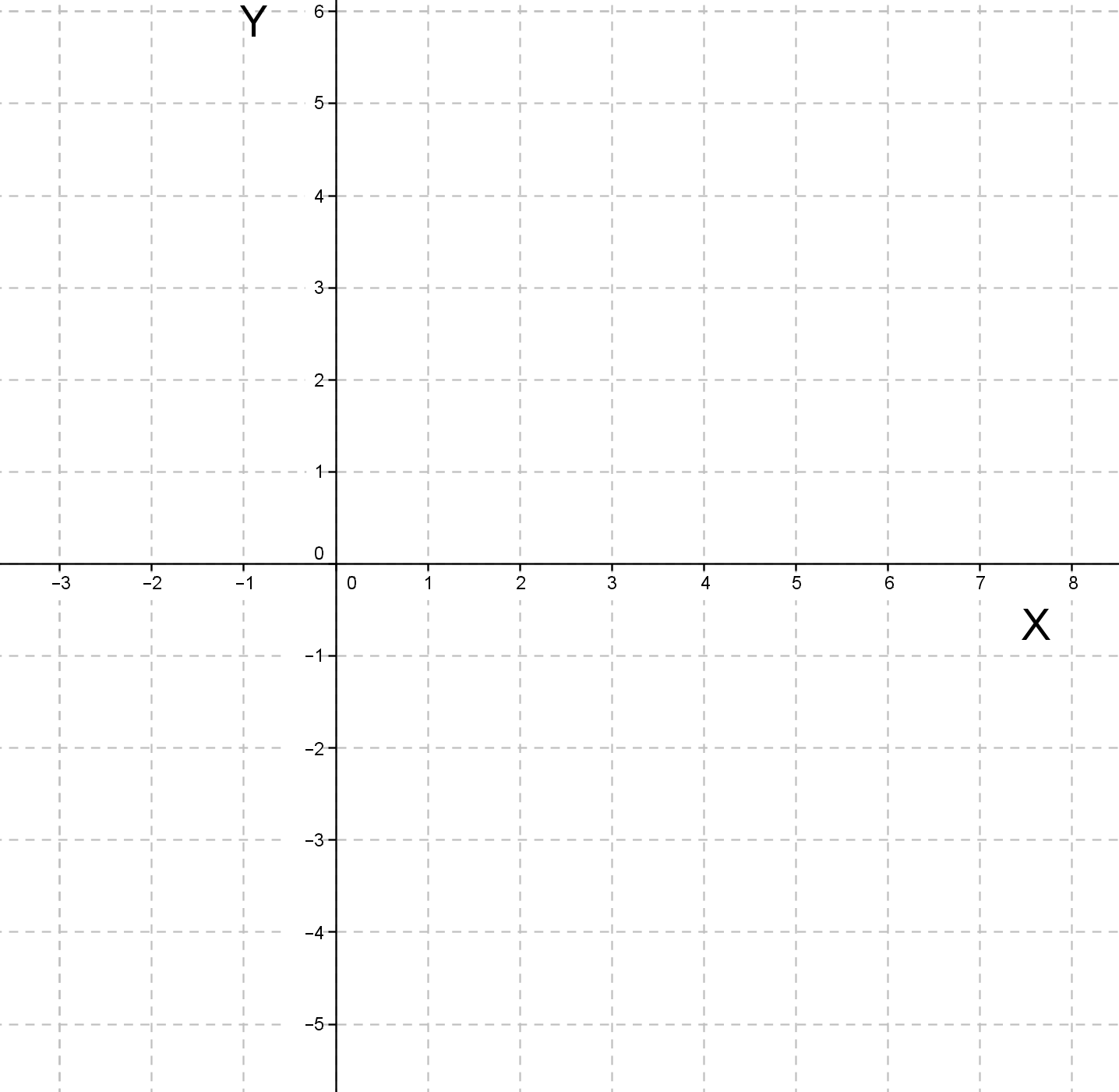 C) ¿Cuál es el dominio y recorrido de la función de f, según su gráfica?                                                                          ( 4 Puntos )II) Representa la gráfica  de la función  .Para ello, completa la tabla de valores y luego representa los puntos  en el plano cartesiano.A) Construye  la siguiente tabla de valores para la función f.           ( 7 Puntos )B)  Esboza la gráfica de la función f  según los valores de la tabla en un plano cartesiano.                                                                                    ( 7 Puntos )C) ¿Cuál es el dominio y recorrido de la función de f, según su gráfica?                                                                     ( 4 Puntos )                                        III) Representa la gráfica  de la función  .Para ello, completa la tabla de valores y luego representa los puntos  en el plano cartesiano.A) Construye  la siguiente tabla de valores para la función f.             ( 7 Puntos )B)  Esboza la gráfica de la función f  según los valores de la tabla en un plano cartesiano.                                                                                     ( 7 Puntos )C) ¿Cuál es el dominio y recorrido de la función de f, según su gráfica?                                                                               ( 4 Puntos )TABLA  DE  ESPECIFICACIÓN ESCALA  DE  CALIFICACION( Escala  al  60%  de  Exigencia )ESCALA   DE   CONVERSION  DE  PUNTAJE  A  NOTANivel De Exigencia                         60%Liceo Elvira Sánchez de GarcésLa PuntaUnidad: Funciones.Fecha: 08/ 06/ 2021Fecha de entrega: 29 de Junio del 2021.GUIA N°5 EVALUACION SUMATIVA  DE  MATEMATICA ( 3° Y 4° MEDIOS )GUIA N°5 EVALUACION SUMATIVA  DE  MATEMATICA ( 3° Y 4° MEDIOS )GUIA N°5 EVALUACION SUMATIVA  DE  MATEMATICA ( 3° Y 4° MEDIOS )Nivel De Exigencia                         60%Liceo Elvira Sánchez de GarcésLa PuntaUnidad: Funciones.Fecha: 08/ 06/ 2021Fecha de entrega: 29 de Junio del 2021.ASIGNATURA: LIMITES, DERIVADAS E INTEGRALES ASIGNATURA: LIMITES, DERIVADAS E INTEGRALES ASIGNATURA: LIMITES, DERIVADAS E INTEGRALES Nivel De Exigencia                         60%Liceo Elvira Sánchez de GarcésLa PuntaUnidad: Funciones.Fecha: 08/ 06/ 2021Fecha de entrega: 29 de Junio del 2021.Nombre alumno(a):Nivel De Exigencia                         60%Liceo Elvira Sánchez de GarcésLa PuntaUnidad: Funciones.Fecha: 08/ 06/ 2021Fecha de entrega: 29 de Junio del 2021.Puntaje Ideal:54 PuntosPuntaje estudiante:NOTA:Prof. Mario L. Cisterna BahamondeObjetivo De Aprendizaje: Representar en forma gráfica funciones reales en un plano cartesiano.Objetivo De Aprendizaje: Representar en forma gráfica funciones reales en un plano cartesiano.Objetivo De Aprendizaje: Representar en forma gráfica funciones reales en un plano cartesiano.RECUERDA QUE: Conceptos, propiedades y procedimientos con respecto al estudio de las funciones reales en diverso contextos que debes saber.►GRAFICA DE UNA FUNCION REALSi a cada pareja de valores   relacionados bajo una función   se le asocia el par ordenado  del plano cartesiano, obtenemos el grafico de la función  .En el eje de las abscisas ( Eje horizontal o EJE X) se representan los valores de .En el eje de las ordenadas ( Eje vertical o EJE Y) se representan los valores de  o f(x).Hay que construir una tabla de valores, para obtener los pares ordenados   de la función  . Asignamos algunos valores numéricos significativos (negativos, cero y positivos) a la variable independiente  para así obtener los respectivos valores numéricos de la variable dependiente   Finalmente, se realiza un bosquejo de la gráfica de la función  de acuerdo a los valores ( pares ordenados ) asignados en tabla. Guíate por el ejemplo resuelto: Gráfica la función  en un plano cartesiano.PROCEDIMIENTO ANALITICO PARA LA GRAFICA DE LA FUNCION FPASO 1: Construir una tabla de valores para la función f.TABLA DE VALORESPASO 2: Graficar función f  según los valores de la tabla en un plano cartesiano. 	                                   (3,6)                                                                     (2,4)                    (-1,-2)                   ● (-2,-4)  ABSCISAORDENADAPAR ORDENADO 23ABSCISAORDENADAPAR ORDENADO 04812ABSCISAORDENADAPAR ORDENADO                HABILIDADESINDICADORES  DE  EVALUACION REPRESENTARN°  DE EJERCICIOSPUNTAJETOTALRepresentar gráficamente la función lineal en un plano cartesiano.ITEM I3 EJERCICIOS PA) ( 7 Puntos)PB) ( 7 Puntos)PC) ( 4 Puntos)318Representar gráficamente la función afín  en un plano cartesiano.ITEM II3  EJERCICIOS PA) ( 7 Puntos)PB) ( 7 Puntos)PC) ( 4 Puntos)318Representar gráficamente la función cuadrática  en un plano cartesiano.ITEM III3  EJERCICIOS PA) ( 7 Puntos)PB) ( 7 Puntos)PC) ( 4 Puntos)318N°  DE  EJERCICIOS 99PUNTAJE  TOTAL5454PUNTAJENOTAL:  Logrado                              MB:  Muy Bueno        ML:  Medianamente Logrado  B:  Bueno                 PL: Por Lograr                          S: Suficiente              NL:  No Logrado                     I: Insuficiente              PUNTAJENOTA02,012,122,132,242,252,362,472,482,592,6102,6112,7122,7132,8142,9152,9163,0173,1183,1193,2203,2213,3223,4233,4243,5253,5263,6273,7283,7293,8303,9313,9324,0334,1344,2354,4364,5374,6384,8394,9405,0415,2425,3435,5445,6455,8465,9476,0486,2496,3506,4516,6526,7536,9547,0